ZIMNÍ LIGA MÖLKKY 2018/19soutěž družstev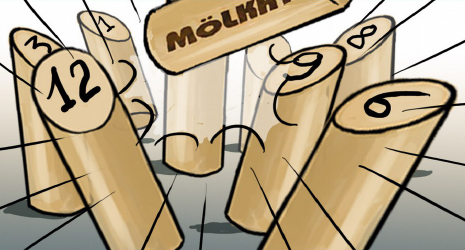 Datum konání:	dlouhodobá část  		16. listopadu 2018  – 9. dubna 2019					I. kolo, semifinále a finále play off  neděle 14. dubna 2019  9:30Startují:	1. Apači,  2. Nejvíc nejdál,  3. SKM 1,  4. Mikymaus,  5. Lobe Star,  6. Ruměnky,  7. Dynamo,            8. Finové,  9. SKM 2,  10. W.W.W. 2,  11. W.W.W. 1,  12. Martin-JirkaStartovné:	200,- Kč za družstvoMísto konání:	herna SKM a ZZV, Sportbar U Gatěho – I. patro, jiné místo možné po dohodě obou týmůSystém soutěže:	družstva se střetnou podle rozlosování jedenkrát každé s každým v termínech stanovených rozpisem soutěže a potvrzeným kapitány družstev – všechny zápasy základní části musí být odehrány nejpozději do 7. 4. 2019, pořadatelem utkání je družstvo uvedené v rozlosování na prvním místě nejlepších 6 družstev postupují do play of: I. kolo 3 – 6, 4 – 5, semifinále 1 – vítěz 4/5, 2 – vítěz  3/6, vítězové SF finále, poražení o 3. místo, poražení z I. kola o 5. místo  		                                                                                                  bodování: výhra 3 body, remíza 2 body, prohra 1 bod, nesehrání nebo kontumační prohra 0 bodů                      o pořadí rozhoduje a) počet bodů, b) vzájemný zápas (pouze v případě rovnosti dvou družstev),   c) rozdíl skóre,  d) větší počet uhraných „malých“ bodů		                                                                                          každé utkání se skládá ze čtyř her dvouhry a čtyř her čtyřhry (každá hra do 50 bodů), za každé družstvo může v jednom utkání nastoupit dva až šest hráčů, jeden hráč může odehrát maximálně dvě dvouhry a čtyři čtyřhry, o začínajícím rozhoduje zápis o utkání, domácí družstvo předá zápis do desek v herněVedoucí soutěže:	Leoš Fiala, Dvouletky 710, 285 22 Zruč nad Sázavou, m. 777 922 395, 				    	mail: leos.fiala@volny.czPravidla:	hraje se podle pravidel mölkky uvedených na www.molkky.cz 						rozměry hřiště minimálně 4 x 7 metrů, vzdálenost odhodu 3,5 m Změny pravidel: zasáhne-li hozený kolík dříve mantinel než mölkku je hod hodnocen jako 0, postavení mölekk           po hodu platí, mölkky ležící u mantinelu se staví kolmo na délku jednoho kolíku od mantinelu, hra končí nejpozději po 15. hodu (při rovnosti má každé družstvo 0,5 bodu)		 Soupisky družstev:  mohou být doplněny až na šest hráčů, každý hráč může v soutěži nastoupit pouze za jedno družstvo, v play off mohou startovat jenom hráči, kteří odehráli alespoň tři zápasy v základní částiRozlosování a termínykolo 16. 11. – 2. 12. 2018	1-12	2-11	3-10	4-9	5-8	6-7kolo 3. – 16. 12. 2018		12-7	8-6	9-5	10-4	11-3	1-2kolo 17.  – 31. 12. 2018		2-12	3-1	4-11	5-10	6-9	7-8kolo 1. – 13. 1. 2019		12-8	9-7	10-6	11-5	1-4	2-3 kolo 14.  - 27. 1. 2019		3-12	4-2	5-1	6-11	7-10	8-9kolo 28. 1. – 10. 2. 2019	12-9	10-8	11-7	1-6	2-5	3-4kolo 11. – 17. 2. 2019		4-12	5-3	6-2	7-1	8-11	9-10 kolo 18.  – 24. 2. 2019		12-10	11-9	1-8	2-7	3-6	4-5 kolo 25. 2. – 10. 3. 2019	5-12	6-4	7-3	8-2	9-1	10-11 kolo 11. – 24. 3. 2019		12-11	1-10	2-9	3-8	4-7	5-6kolo 25. 3. – 7. 4. 2019		6-12	7-5	8-4	9-3	10-2	11-1náhradní termín    8. – 9. 4. 2019play off  neděle 14. 4. 2019	 I.  kolo 9:30 a 10:45, 12:00 o páté místo, semifinále od 13:30,  				finále a o třetí místo  cca od 16:00 Družstva, kapitáni, sestavy:	1. APAČI		1. Vladislav Kadlec, 602 506 747, tmyfun@seznam.cz  2. Květa Pěnkavová, 				3. Elzbieta Kadlecová, 4. Marcela Volfová2. NEJVÍC NEJDÁL	1. Lucie Náhlovská, 725 500 212, KruntoradovaL@seznam.cz, 2. Radek Náhlovský, 			3. Martin …, 4. Iveta …3. SKM 1		1. František Matějka 605 590 980, 2. Karel Čapek, 3. Zdeněk Sečka4. MIKYMAUS		 1. Rudolf Procházka 731 583 282, 2. Jiří Mikšovský, 3. Josef Vrzáček5. LOBE STAR		1. Milan Louda, 728 532 857, nalim68@atlas.cz,  2. Pavla Loudová, 					3. Libor Rambousek, 4. Jitka Rambousková, 5. Jaroslav Beznoska6. RUMĚNKY		1. Lucie Jelínková 723 133 173, offinkaluca@seznam.cz, 2. Jana Malá 7. DYNAMO		1. Tomáš Lohynský 735 870 037, t.lohynsky@seznam.cz, 2. Luděk Kvapil, 				3. Dan Dragoun8. FINOVÉ		1. Josef Černý 608 384 350, 2. Sváťa Stejskalová 736 787 823, 3. Vít Stejskal 				739 440 479, 4. Martin Havlíček, 5. Petr Vach, 6. Jarmila Havlíčková 9. SKM 2		1. Leoš Fiala 777 922 395, leos.fiala@volny.cz,  2. Mária Fialová10. W.W.W. 2		1. Martin Toman 775 509 344, 2. Petr Benčat, 3. Šárka Menšíková11. W.W.W. 1		1.Pavel Mácha 727 804 494, pavelm.panter@seznam.cz, 2. Petr Zubec, 				3. Klára Měšťánková, 4. Jakub Šebek12. MARTIN-JIRKA	1. Martin Kadlec 728 654 942, martinkadlec77@seznam.cz   2. Jiří Moravec           ------------------------------------------------------------------------------------------------------------------------------------------------Stálé rezervace herny:	úterý 16-19:00  SKM - L. Fiala středa 10-12:00  SKM Kmoch, Pěkný, 13-15:00  SKM Fr. Matějka, 16:30 – 18:30 SC 67 Vl. Kadlec čtvrtek 17-19:00  W.W.W. - P. Mácha pátek 17-19:00  Apači - Vl. Kadlec V těchto termínech je možné hrát pouze se souhlasem vedoucích, naplánované termíny zápasů můžete zapisovat do plánu v herně nebo hlásit SMS vedoucímu soutěže, 1 zápas cca 90 minut, zápisy o utkáních jsou připraveny v herně           